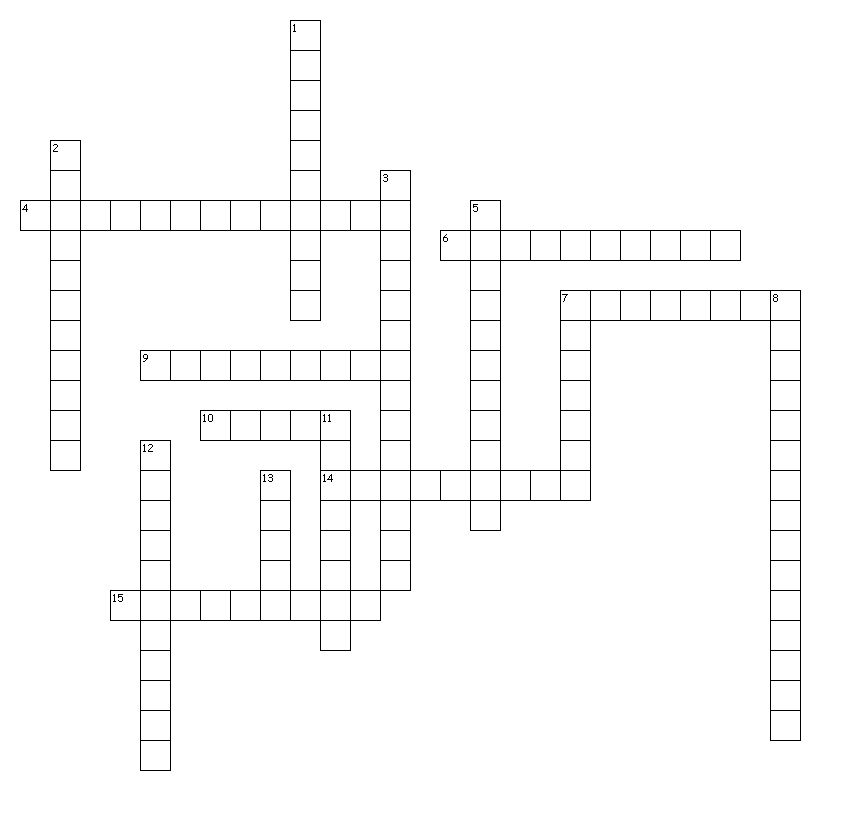 Across4. Process in which mRNA is synthesized from the template DNA in the nucleus6. Mutation where a single nitrogen base is added or deleted from the DNA code7. Permanent change in a cell’s DNA9. Type of RNA that associates with proteins to form ribosomes and assists in protein synthesis10. Mutation where a single nitrogen base in a codon is changed14. Three nucleotide sequence complementary to the codon on mRNA15. Type of RNA that carries genetic information from DNA in the nucleus to direct protein synthesis in the cytoplasmDown1.  Subunit of nucleic acid formed from a simple sugar, a phosphate group and a nitrogen base2. Mutation that occurs when gene distribution in gametes during meiosis changes 3. Process in which DNA is copied in Interphase5. Process in which mRNA attaches to the ribosome and a protein is assembled7. Any substance, such as a chemical, that causes mutation or increase in rate of mutation8. Adenine, Thymine, Cytosine, and Guanine, Thymine11. Type of RNA that transports amino acids to the ribosome to assemble protein12. Twisted ladder shape of DNA, formed by two nucleotide strands twisted around each other published by Watson and Crick13. Three nucleotide base code in DNA or RNA